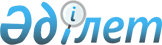 О внесении изменений в решение акима Астраханского района от 24 ноября 2015 года № 28 "Об образовании избирательных участков"
					
			Утративший силу
			
			
		
					Решение акима Астраханского района Акмолинской области от 14 января 2016 года № 1. Зарегистрировано Департаментом юстиции Акмолинской области 28 января 2016 года № 5237. Утратило силу решением акима Астраханского района Акмолинской области от 27 декабря 2018 года № 8
      Сноска. Утратило силу решением акима Астраханского района Акмолинской области от 27.12.2018 № 8 (вводится в действие со дня официального опубликования).

      Примечание РЦПИ.

      В тексте документа сохранена пунктуация и орфография оригинала.
       В соответствии со статьей 23 Конституционного закона Республики Казахстан от 28 сентября 1995 года "О выборах в Республике Казахстан", аким Астраханского района РЕШИЛ:
      1. Внести в решение акима Астраханского района "Об образовании избирательных участков" от 24 ноября 2015 года № 28 (зарегистрировано в Реестре государственной регистрации нормативных правовых актов № 5127, опубликовано 8-15 января 2016 года в районной газете "Маяк") следующие изменения:
      в приложении избирательные участки № 182 и № 183 изложить в следующей редакции:
      "Избирательный участок № 182
      Местонахождение: село Астраханка, улица Аль-Фараби 64, здание государственного учреждения "Астраханская средняя школа № 2" отдела образования Астраханского района, телефон 8 (71641) 2-21-52.
      Границы: село Астраханка, улица Ибрая Алтынсарина – 52, 54, 58, 60, 62, 69, 71, 75, 77, 81, 87, 89; улица Аль-Фараби - 61, 63, 65, 66, 67, 68, 69, 70, 71, 72, 73, 74, 75а, 77, 79, 80б, 81, 82, 86, 87, 89, 91, 93, 95; улица Достык – 56, 58, 58а, 59, 61, 63, 64, 65, 67, 69, 70, 70а, 71, 72, 72а, 73, 74, 75, 76, 77, 78, 80, 82, 83, 84, 85, 86, 87, 88, 89, 90, 91, 92, 93, 94, 95, 96, 97, 98, 99, 101, 103, 105, 107, 109, 111, 113, 115, 117, 119; улица Богенбая Батыра – 3, 3а, 4, 5, 11, 12,13, 14, 15, 16, 17, 18, 19, 20, 21, 22, 23, 24, 25, 26, 27, 29, 31, 33, 34, 35, 37, 39, 41, 43; улица Ахмета Байтурсынова - 1, 2, 3, 5, 6, 7, 9, 10, 11, 13, 15, 17, 19, 21, 24, 26, 27, 28, 31, 34, 36, 37, 38, 39, 41, 43, 44, 45, 49, 50, 51, 52, 53, 54, 57; улица Победы - 32, 34, 36, 37, 38, 39, 40, 41, 42, 43, 44, 45, 46, 47, 48, 49, 50, 51, 52, 53, 54, 55, 56, 57, 58, 59, 60, 61, 62, 63, 64, 65, 66, 67, 68, 69, 71, 73, 75, 77, 79, 81, 83, 85, 87, 89; улица Абылайхана - 23, 27, 29, 31, 41, 43, 49, 53, 55, 57а, 57б, 59, 60, 61, 62, 62а, 63, 66, 68, 70, 72, 74, 80, 82, 82а, 84, 86, 88, 90, 96, 102, 102а; улица Жапархана Асаинова - 22, 24, 27, 28, 28а, 29, 34, 35, 36, 37, 38, 39, 44, 45, 46, 47, 49, 51, 51а, 52, 53, 54, 57, 59; улица Панфилова – 21, 23, 24, 25, 26, 28, 30, 31, 32, 33, 34, 36, 38, 39, 40, 41, 43, 46, 48, 49, 49а, 52, 54, 55, 56, 58, 60; улица Мухтара Ауэзова – 60, 64, 66, 68, 70, 72а, 76, 81, 82, 84, 87, 88, 91, 92, 93, 98, 99, 100, 101, 106, 107, 107а, 107б, 107в, 108, 109а, 109б, 110, 111, 113, 115, 117, 119, 121, 123, 125, 127, 129, 131, 133, 133а, 133б, 133в; улица Курмангазы - 18, 20, 21, 22, 23, 24, 25, 26, 27, 28, 29, 30, 31, 32, 33, 34, 36, 39, 40, 42, 44, 47, 48, 49, 50, 51, 52, 53, 54, 55, 56; улица Пушкина - 21, 21а, 22, 23, 24, 25, 26, 27, 28, 29, 31, 33, 34, 35, 37, 39, 45, 47, 49, 51; улица Молодежная – 2, 4, 6, 8, 9, 10, 11, 12, 13, 14, 15, 16, 17, 18, 19, 22, 23, 24, 25, 26, 27, 28, 29, 31, 33, 35, 37, 39, 41, улица Бостандык - 2, 3, 4; улица Нурмухамбета Жазина - 6, 8, 10, 11, 13, 15а, 16, 17, 18, 19, 20, 21, 22а, 24, 25, 26, 26а, 26б, 27, 28, 28б, 28в, 29, 32, 32а, 34.
      Избирательный участок № 183
      Местонахождение: село Астраханка, улица Аль-Фараби 48, здание государственного коммунального предприятия "Астраханский районный Дом культуры", телефон 8 (71641) 2-32-71.
      Границы: село Астраханка, улица Ибрая Алтынсарина - 2, 3, 4, 5, 6, 8, 9, 10, 11, 12, 13, 14, 15, 16, 18, 19, 19а, 20, 21, 22, 23, 24, 25, 26, 27, 29, 30, 31, 33, 35, 36, 37, 38, 41, 43, 45а, 47, 49, 51, 55, 59, 65; улица Аль-Фараби - 2, 3, 3а, 5, 6, 7, 8, 9, 11, 12, 13, 15, 16, 17, 17а, 18, 19, 20, 22, 23, 24, 25, 26, 29, 30, 31, 32, 34, 36, 37, 38, 40, 42, 47, 55, 57; улица Мухтара Ауэзова - 2, 2а, 3, 3а, 4, 5, 7, 9, 9а, 10, 11, 12, 13, 14, 15, 16, 17, 18, 20, 22, 23, 24, 26, 28, 29, 30, 31, 32, 33, 34, 35, 36, 36а, 37, 38, 39, 40, 41, 41а, 42, 43, 44, 45, 46, 47, 48, 49, 50, 53, 54, 55, 57, 58, 61, 63, 65, 67, 69, 71, 75, 79; улица Достык - 1, 1а, 2, 2а, 2б, 3, 3а, 4, 5, 6, 7, 9, 10, 11, 12, 13, 14, 15, 17, 18, 19, 20, 21, 22, 23, 24, 25, 27, 29, 30, 31, 33, 34, 34а, 35, 36, 37, 39, 40, 40а, 41, 45, 46, 47, 48, 49, 50, 51, 53, 55, 57; улица Победы - 1, 2, 3, 4, 5, 6, 7, 8, 9, 11, 12, 13, 14, 15, 16, 17, 18, 19, 20, 21, 22, 23, 24, 25, 26, 27, 28, 29, 31, 33, 35; улица Бауржана Момышулы – 1, 2, 3, 4, 5, 6, 7, 8, 9, 10, 11, 12, 13, 14, 15, 16, 17, 18, 20, 21, 22, 23, 24, 25, 26, 27, 28, 30, 31, 32, 33, 34, 35, 36, 37, 38, 39, 40, 41, 43; улица Гагарина - 1, 2, 3, 5, 7, 9, 10, 11, 12, 13, 14, 15, 16, 17, 18, 19, 20, 21, 22, 23, 24, 25, 26, 27, 28, 29, 31, 33, 35, 37, 39, 41; улица Магжана Жумабаева - 1, 2, 3, 4, 5, 6, 7, 8, 9, 10, 11, 12, 13, 15, 17, 19, 21; улица Кайыржана Жаганова - 1, 2, 3, 4, 5, 6, 7; переулок Речной - 3, 4, 6, 11, 13, 14, 16, 18, 19, 20, 23; переулок Школьный - 4, 5, 6, 7, 13, 14, 19, 21, 23, 25; переулок Интернациональный - 5, 6, 8, 13, 14, 15, 17, 20; переулок Совхозный - 3, 4, 5, 5а, 6, 7, 12, 13, 15, 16, 17, 18; переулок 8 Марта - 4, 5, 6, 11, 12, 13; переулок Кабдоллы Арсекеева - 3, 4, 5, 6, 7, 7а, 9, 10, 10а, 10б, 12, 15, 18, 19, 20, 22; улица Абылайхана - 75, 75а, 77, 77а, 79; улица 9 Мая - 1, 1б, 2, 3, 4а, 5, 5а, 6, 6а, 7, 8, 9, 11, 12, 13, 14, 15; улица Молодежная – 2а, 4а, 6а, 8а, 8б, 10а; улица Пушкина - 1, 1а, 2, 3, 3а, 4, 5, 6, 7, 8, 9, 10, 11, 12, 14, 15, 16, 17, 18, 19, 20; улица СТФ Васильевка – 2, 3; улица МТФ Васильевка - 4, 5, 6, 7, 8, 9, 10, 11, 12, 17.".
      2. Настоящее решение вступает в силу со дня государственной регистрации в Департаменте юстиции Акмолинской области и вводится в действие со дня официального опубликования.
      "СОГЛАСОВАНО"   
      Председатель Астраханской   
      районной территориальной   
      избирательной комиссии
      К.Калдыбаев
      14.01.2016
					© 2012. РГП на ПХВ «Институт законодательства и правовой информации Республики Казахстан» Министерства юстиции Республики Казахстан
				
Аким Астраханского
района
Т.Ерсеитов